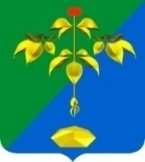 АДМИНИСТРАЦИЯ ПАРТИЗАНСКОГО ГОРОДСКОГО ОКРУГАПРИМОРСКОГО КРАЯП О С Т А Н О В Л Е Н И Е	В соответствии с постановлениями администрации Партизанского городского округа от 05 мая 2016 года № 350-па «Об утверждении Положения о разработке, утверждении и реализации ведомственных целевых программ», от 25 мая 2021 года № 951-па «Об утверждении перечня ведомственных целевых программ Партизанского городского округа на   2022 год», на основании статей 29, 32 Устава Партизанского городского округа администрация Партизанского городского округаПОСТАНОВЛЯЕТ:1. Утвердить ведомственную целевую программу «Реализация молодежной политики в Партизанском городском округе» на 2022-2024 годы (прилагается).2. Настоящее постановление подлежит размещению на официальном сайте администрации Партизанского городского округа в сети «Интернет», опубликованию (обнародованию) в газете «Вести» и вступает в законную силу после официального опубликования (обнародования), но не ранее 01 января 2022 года.3. Контроль за исполнением настоящего постановления возложить на заместителя главы администрации по социальным вопросам И.В. Понитаева.20 августа 2021 г.№ 1453-паОб утверждении ведомственной целевой программы«Реализация молодежной политики в Партизанскомгородском округе» на 2022 – 2024 годы Глава городского округаО.А. Бондарев